Charts from John E. Martin, Feudalism to Capitalism: peasant and landlord in English agrarian development (Macmillan, 1983): 32-35.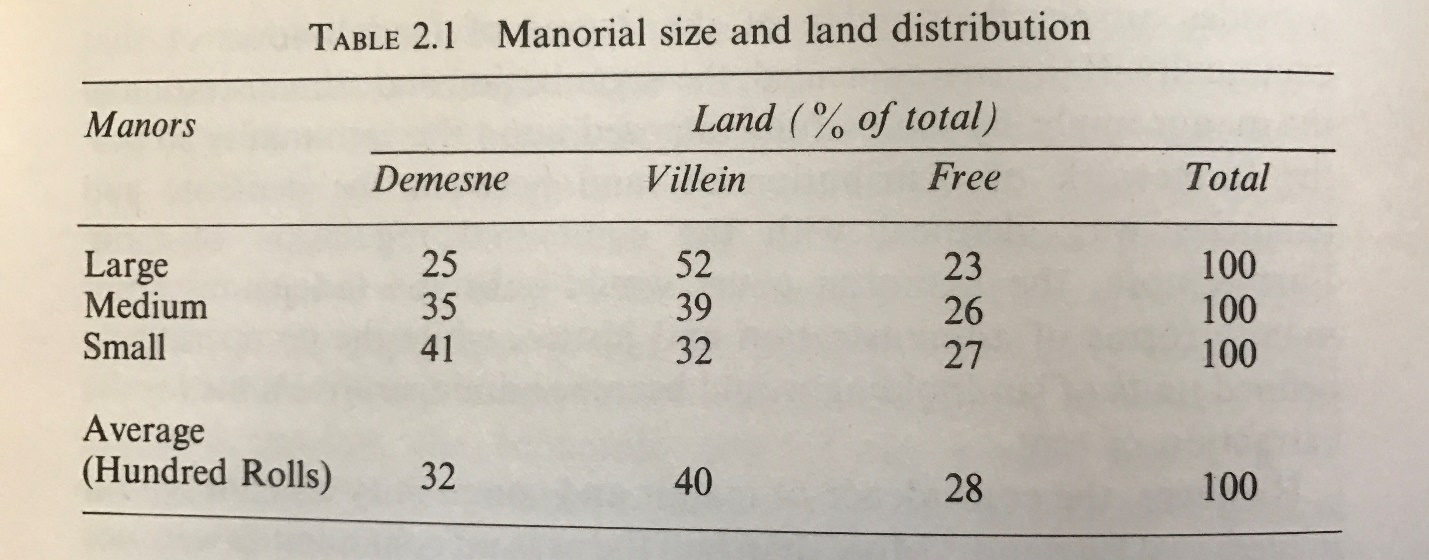 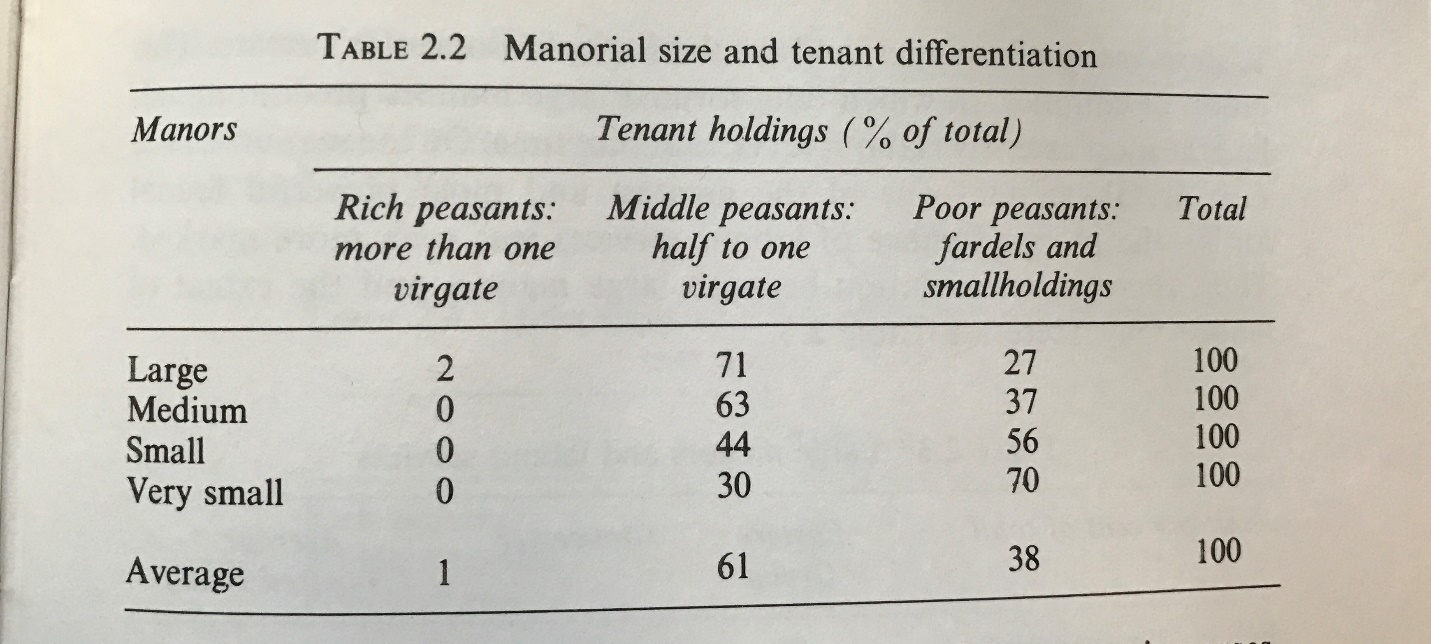 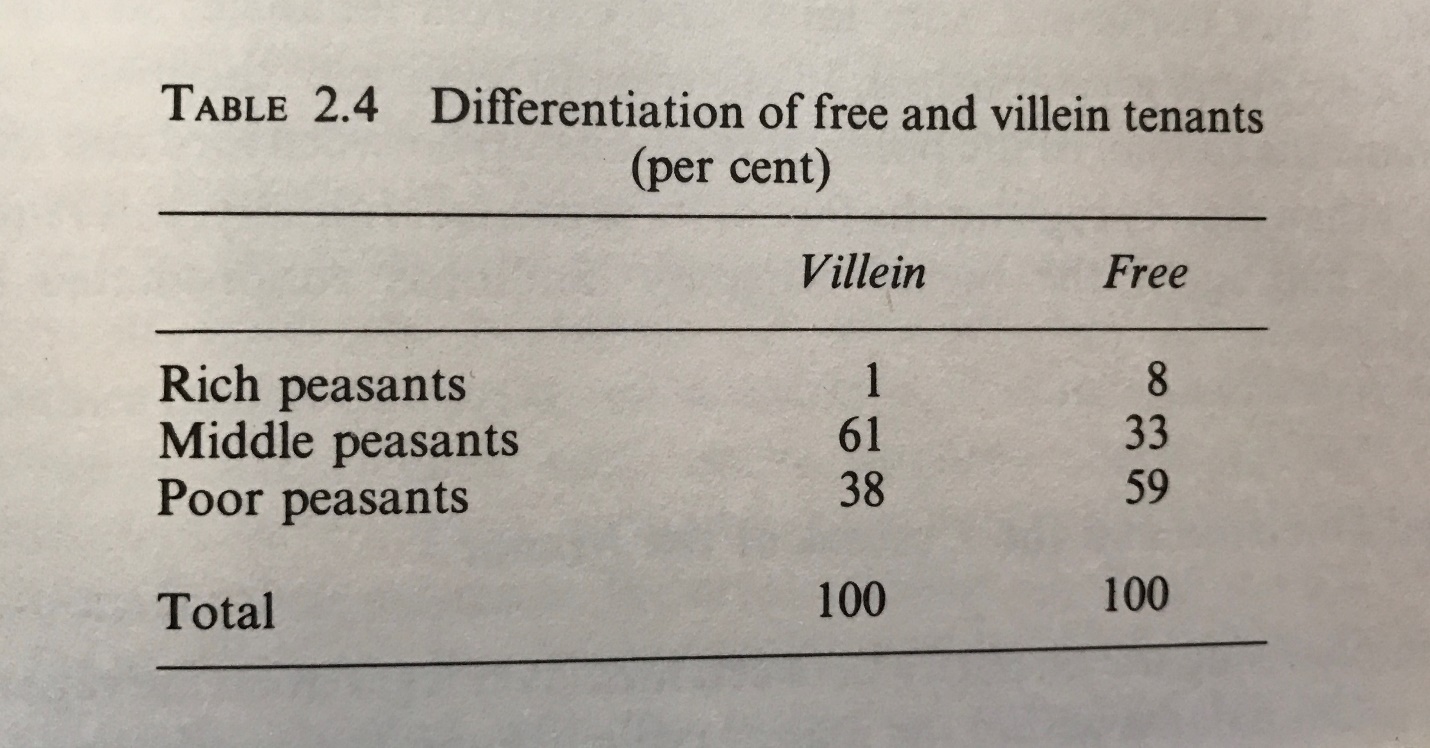 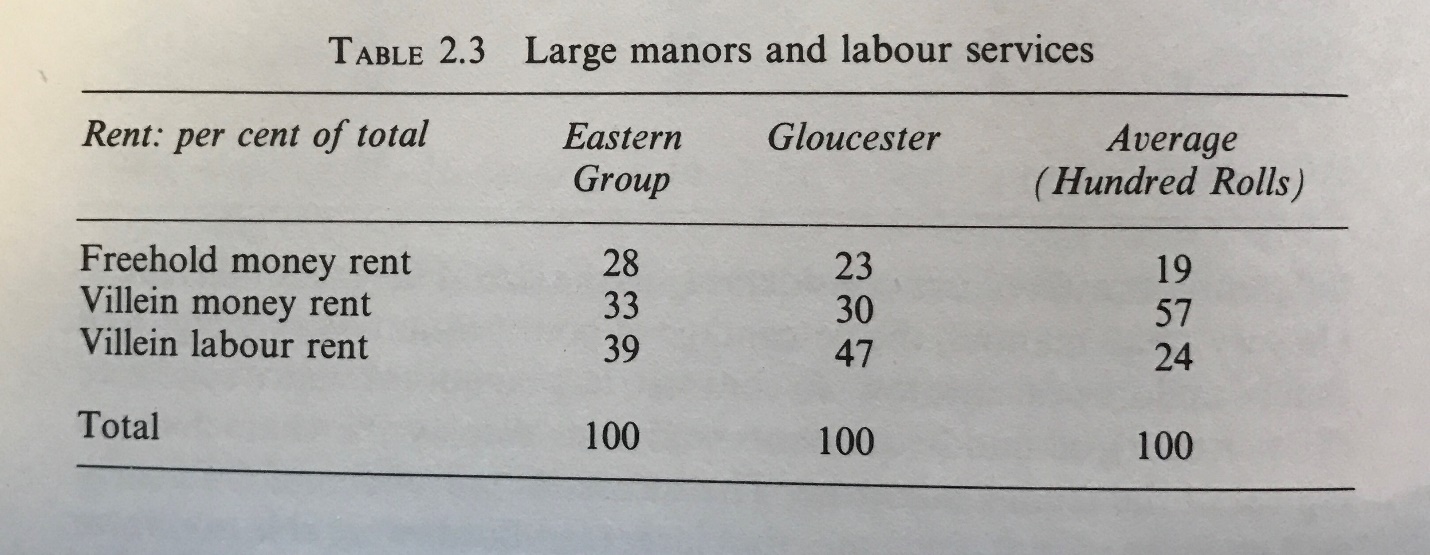 